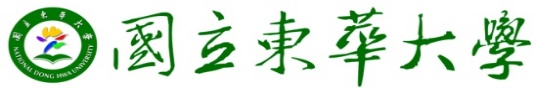 General Physics-I (PHYS1000AA, AB, AC)Quiz - 2Date: 2022-11-29 							Fall Semester-111Time: 11:10 am – 12:10 pm						Maximum marks: 100Student id: 						Name:  The amplitude of a system moving in simple harmonic motion is doubled. Determine the change in (a) the total energy, (b) the maximum speed, (c) the maximum acceleration, and (d) the period.Solution:(a) so if  		Therefore  	(b)	, so if A is doubled, 	(c)	, so if A is doubled, 	(d)	 is independent of A, so 2. A seismographic station receives S and P waves from an earthquake, separated in time by 17.3 s. Assume the waves have traveled over the same path at speeds of 4.50 km/s and 7.80 km/s. Find the distance from the seismograph to the focus of the quake.Solution:The distance the waves have travelled is d = (7.80 km/s)t = 
(4.50 km/s)(t + 17.3 s), where t is the travel time for the faster wave.	Then,		or			and the distance is 